ПОЛОЖЕНИЕо проведении Муниципальных соревнований по дизайну ногтей«NAILSTAR»Общие положенияНастоящее положение регламентирует порядок проведения Муниципальных соревнований по дизайну ногтей «NAILSTAR» (далее –Соревнования). 1.2. Настоящее положение разработано в соответствии с Федеральным Законом от 29.12.2012 № 273-ФЗ «Об образовании в Российской Федерации», нормативными документами Министерства общего и профессионального образования Свердловской области;1.3. Организатором муниципальных Соревнований являются Управление образования Артёмовского городского округа.1.4. Ответственным за проведение Соревнований является Муниципальное автономное образовательное учреждение дополнительного образования «Центр образования и профессиональной ориентации» (далее – МАОУ ДО «ЦОиПО»).2. Цели и задачи Соревнований2.1. Цель: выявление талантов и креативности юных нейл-дизайнеров, формирование  профессиональных интересов.Задачи:- укрепить знания в дизайне ногтей;  - расширить представления обучающихся о профессии мастера маникюра;- развить творческий потенциал и активность обучающихся;- актуализировать процесс профессионального самоопределения обучающихся;  - воспитать положительное отношение к миру профессий.3. Сроки и место проведения3.1. Соревнования проводится в заочном формате, на базе МАОУ ДО «ЦОиПО» по адресу: п. Буланаш, ул. Коммунальная, 10. (здание № 1)	3.2. Дата проведения Соревнований: 22 декабря 2021 г. в 14.00 часов. 3.3. Куратор Соревнований Подосенова Наталья Вячеславовна, педагог-организатор МАОУ ДО «ЦОиПО», тел. 8 (34363) 54900.Условия участия4.1. В Соревнованиях принимают участие обучающиеся муниципальных образовательных учреждений в возрасте 9 - 17 лет.         4.2. Возрастная категория участников:9 – 11 лет;12 – 14 лет;15 – 17 лет.4.3. Для участия в Соревнованиях до 15 декабря 2021 года включительно, учреждениям-участникам необходимо направить заявку (Приложение №1), заверенную печатью и подписью руководителя ОУ по адресу: п. Буланаш, ул. Коммунальная, 10, МАОУ ДО «ЦОиПО» (здание 1) и на эл. почту: moy_myk23@mail.ru в формате текстового документа MicrosoftWord. Все поля в заявке обязательны для заполнения. Конкурсную работу направить на электронную почту moy_myk23@mail.ru вместе с заявкой. Телефон для справок: 8-(34363)-54-900.4.4. Принимая участие в Соревнованиях, участники соглашаются с требованиями данного положения и дают своё согласие на предоставление, использование и обработку персональных данных в соответствии с нормами Федерального закона №152-ФЗ от 27 июля 2006 г. (в действующей редакции) «О персональных данных» (фамилия, имя, отчество, наименование образовательной организации, результаты участия в мероприятии, вид и степень диплома)(Приложение 2).Требования к предъявляемым работам5.1. Работа должна быть представлена в виде фотографий. Цифровые файлы предоставляются в формате JPEG. Размер изображения — не менее 2500 и не более 5700 пикселей по его длинной стороне.5.2. На снимке должен быть четковиден дизайн по заданной теме;  5.3. Фотография должна иметь название этапа (1 этап длинна типс, 2 этап форма типс и т.д.)5.4. Фотография должна быть хорошего качества;5.5. К конкурсу допускаются серии фотографий, объединенные общей темой;  5.6. Конкурсные работы не рецензируются, не возвращаются;5.7. Количество работ – не более 5 фотографии в номинации от участника;5.8. Не допускается обработка фотографии с помощью графических редакторов;5.9. Типсы должны соответствовать макету размеров5.10. На конкурс не принимаются работы:- не соответствующие номинации конкурса; - скопированные из Интернета. Таблица 1. 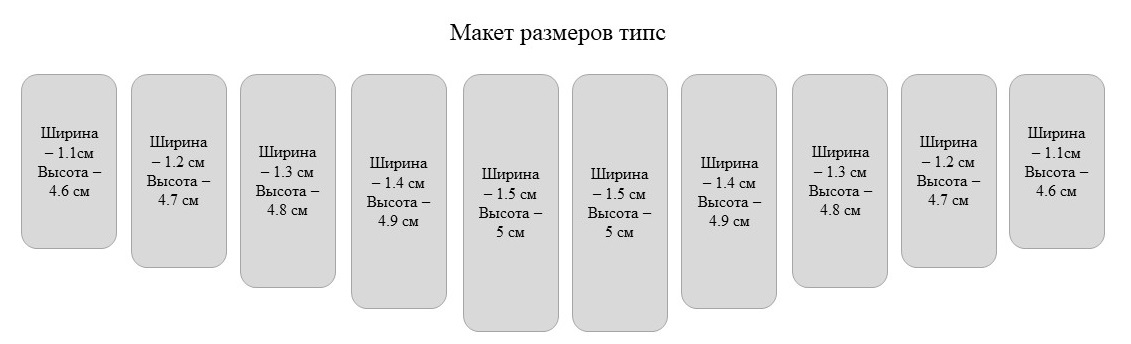 6. Порядок проведения6.1. Фотоработы оцениваются в следующих номинациях:- «Инкрустация ногтей - стразы» - «Художественная роспись - аэрография»	6.2. Соревнования пройдут в онлайн формате и оцениваться будут путём открытого голосования на официальном сайте МАОУ ДО «ЦОиПО». В данной номинации участвуют все фотоработы без исключений. Итоги голосования утверждаются Жюри Фотоконкурса.6.3. Задание и критерии оценивания:Номинация «Инкрустация ногтей - стразы»ЗаданиеКонкурс по данной номинации проводится среди готовых работ (участники выполняют работу заранее и высылают фотографии на электронный адрес). Работа должна быть на 100% готова до начала соревнования.Основой для работы могут быть как промышленные типсы, так и самостоятельно изготовленные.Фон может быть, как простой, так и сложный и занимать не более 10% поверхности.Крепление типс произвольно (на усмотрение мастера)Конкурсант должен выполнить дизайн на 10-ти разноразмерных типсах с использованием страз и/или кристаллов по заданной теме;Форматипспроизвольная, но при этом должна выпиливаться самостоятельно, должна быть четкой (соответствовать профессиональным стандартам), одинаковой и симметричной на всех типсах.Длина типс не менее 4.6-х см. и не более 5-ми см. (длина типс должна быть оправдана загрузкойдизайна).Типсы размещаются на светлом не глянцевом фоне (не сливаясь с фоном типс);Форма страз и/или кристаллов может быть любой, но размер от 2-х мм. До 2-х см. В диаметре.Для выполнения объема допускается вспомогательный материал (акрил, гель,полигель и др.)Выполнение объёмного дизайна не более 30 %.Разрешено использование бульонок, размер которых не должен превышать 5 мм. В диаметре и неболее 20% в заполняемости.Высота готовой работы не должна превышать 3 см.Запрещено:Использование жемчужин, декоративных камней;Использование наклеек, фольги, сетки, фитоэлементов, переводных картинок,акриловых красок;Создание трехмерных элементов;Использование типс одного размера;Склеивание типс между собой.КритерииМаксимальное количество баллов – 30Номинация «Художественная роспись - аэрография»ЗаданиеТипсы размещаются и крепятся в закрытой ёмкости (коробка, дисплей) либо выкладываются на фон. Основой для работы могут быть как промышленные типсы, так и самостоятельно изготовленные.Конкурсант должен создать дизайн на 10 типсах, с использованием аэрографа.Разрешено использование кистей, но не более 10%.Номера типс должны соответствовать размерам от 1 до 10, и соответствовать размерам таблицы №1. п Конкурсант может выставить любое количество работ.Разрешены лаки, гель-лаки для основы фона/подложки, глянцевые и матовые покрытия.Длина типс произвольная, но должна быть оправдана загрузкой дизайна.Запрещено:Склеивание типс между собой.Использование типс одного размера.КритерииМаксимальное количество баллов – 30Порядок подведения итогов и определения победителей7.1. Итоги подводятся в день проведения соревнований.7.2. В соответствии с баллами итоговых протоколов жюри определяет участников, занявших 1, 2 и 3 место в каждой номинации и возрастной группе. Жюри имеет право присваивать дополнительные номинации особо отличившимся участникам, не занявшим призовые места, по своему усмотрению.Жюри мероприятияСостав жюри соревнований формируется из специалистов Администрации Артемовского городского округа, Управления образования Артемовского городского округа, методистов Муниципального казенного учреждения Артемовского городского округа «Центр обеспечения деятельности системы образования», социальных партнёров, представителей общественности, специалистов маникюрного дела АГО. Награждение9.1. Победителям вручаются грамоты Управления образования Артёмовского городского округа.          9.2. Награждение заочное.                    ЗАЯВКАна участие в Муниципальных соревнованиях по дизайну ногтей«NAILSTAR»Директор МОУ________________/Ф.И.О.М.П.	подписьСогласие на обработку персональных данныхЯ, ____________________________________________________________________________________________________________________________________________________________________________________________________(фамилия, имя, отчество, адрес, номер основного документа, удостоверяющего личность, сведения о дате выдачи указанного документа и выдавшем его органе, статус законного представителя несовершеннолетнего – мать, отец, опекун, попечитель или уполномоченный представитель органа опеки и попечительства или учреждение социальной защиты, в котором находится нуждающийся в опеке или попечительстве несовершеннолетний, либо лица, действующего на основании доверенности, выданной законным представителем)далее – (Законный представитель) даю своё согласие Муниципальному автономному образовательному учреждению дополнительного образования «Центр образования и профессиональной ориентации» в целях качественного проведения муниципального конкурса ___________________________________________________________________, в котором принимает участие ребенок.(далее – Оператор) на обработку своих персональных данных и персональных данных подопечного:______________________________________________________________________________________________________________________________________________________________________________________________________(фамилия, имя, отчество, адрес подопечного, номер основного документа, удостоверяющего его личность, сведения о дате выдачи указанного документа и выдавшем его органе)1.   Законный представитель даёт согласие на обработку, как с использованием средств автоматизации, так и без использования таких средств, своих персональных данных и персональных данных Подопечного, т. е. совершение, в том числе следующих действий: сбор, запись, систематизацию, накопление, хранение, уточнение (обновление, изменение), извлечение, использование, обезличивание, блокирование, удаление, уничтожение.2.  Перечень персональных данных Законного представителя, передаваемых оператору на обработку:фамилия, имя, отчество;год, месяц, дата рождения;номер телефона;место работыадрес электронной почты.3.   Перечень персональных данных Подопечного, передаваемых оператору на обработку:фамилия, имя, отчество;год, месяц, дата рождения;образовательное учреждение и его адрес, класс;номер телефона;адрес электронной почты.4.   Согласие даётся Законным представителем с целью участия подопечного в конкурсных мероприятиях Оператора. 5.   Законный представитель даёт согласие на передачу персональных данных Подопечного третьим лицам и получение персональных данных Подопечного от третьих лиц: Министерство общего и профессионального образования Свердловской области, в Министерство образования и науки Российской Федерации, Федеральному оператору приоритетного национального проекта «Образование», а также других учреждений и организаций, принимающих участие в проведении всероссийских олимпиад и иных конкурсных мероприятий, для достижения вышеуказанных целей.6.      В целях информационного обеспечения Законный представитель согласен на включение в общедоступные источники персональных данных следующих персональных данные Подопечного:фамилия, имя, отчество, год, месяц, дата рождения,образовательное учреждение и его адрес, класс,номер телефона,адрес электронной почты.7.      Обработка персональных данных (за исключением хранения) прекращается по достижению цели обработки и прекращения обязательств по заключённым договорам и соглашениям.7.1.     Персональные данные подлежат хранению в течение сроков, установленных законодательством РФ.7.2.     После завершения обработки персональные данные уничтожаются.7.3.  Законный представитель может отозвать настоящее согласие путём направления письменного заявления Оператору. В этом случае Оператор прекращает обработку персональных данных, а персональные данные подлежат уничтожению, если отсутствуют иные правовые основания для обработки, установленные законодательством РФ.Согласие субъекта на обработку персональных данных(заполняется участником старше 14 лет или руководителем  конкурсной работы)Я,____________________________________________________________________________________________________________________________________________________________________________________________________ (фамилия, имя, отчество, адрес, номер основного документа, удостоверяющего личность, сведения о рождении (число, месяц, год рождения), сведения о дате выдачи указанного документа и выдавшем его органе)(далее – Субъект) даю своё Муниципальному автономному образовательному учреждению дополнительного образования «Центр образования и профессиональной ориентации» в целях качественного проведения муниципального конкурса __________________________________________________________________, в котором принимает участие ребенок.(далее – Оператор) на обработку своих персональных данных: 1.	Субъект (участник конкурса или руководитель конкурсной работы) даёт согласие на обработку, как с использованием средств автоматизации, так и без использования таких средств, своих персональных данных, т.е. совершение, в том числе следующих действий: сбор, запись, систематизацию, накопление, хранение, уточнение (обновление, изменение), извлечение, использование, обезличивание, блокирование, удаление, уничтожение.2.	Перечень персональных данных Субъекта (руководителя конкурсной работы), передаваемых оператору на обработку:фамилия, имя, отчество;год, месяц, дата рождения;номер телефона;должность, место работыадрес электронной почты.3.	Перечень персональных данных Субъекта (участника конкурса), передаваемых оператору на обработку:фамилия, имя, отчество;год, месяц, дата рождения;образовательное учреждение и его адрес;номер телефона;адрес электронной почты.4.	Согласие даётся с целью участия Субъекта в конкурсных мероприятиях Оператора. 5.	Субъект даёт согласие на передачу персональных данных третьим лицам и получение персональных данных от третьих лиц: Министерство общего и профессионального образования Свердловской области, в Министерство образования и науки Российской Федерации, Федеральному оператору приоритетного национального проекта «Образование», а также других учреждений и организаций, принимающих участие в проведении всероссийских олимпиад и иных конкурсных мероприятий, для достижения вышеуказанных целей.6.	В целях информационного обеспечения Субъект (участник конкурса) согласен на включение в общедоступные источники персональных данных следующих персональных данных:фамилия, имя, отчество, год, месяц, дата рождения,образовательное учреждение и его адрес,номер телефона,адрес электронной почты.7.	Обработка персональных данных (за исключением хранения) прекращается по достижению цели обработки и прекращения обязательств по заключённым договорам и соглашениям.7.1.	Персональные данные подлежат хранению в течение сроков, установленных законодательством РФ.7.2.	После завершения обработки персональные данные уничтожаются.7.3.	Субъект может отозвать настоящее согласие путём направления письменного заявления Оператору. В этом случае Оператор прекращает обработку персональных данных, а персональные данные подлежат уничтожению, если отсутствуют иные правовые основания для обработки, установленные законодательством РФ.Согласие представителя субъекта персональных данныхна фото и видеосъемку несовершеннолетнегоЯ,____________________________________________________________________________________________________________________________________________________________________________________________________, (фамилия, имя, отчество, статус законного представителя несовершеннолетнего – мать, отец, опекун, попечитель или уполномоченный представитель  органа опеки и попечительства или учреждение социальной защиты, в котором находится нуждающийся в опеке или попечительстве несовершеннолетний, либо лица, действующего на основании доверенности, выданной законным представителем)даю согласие в отношении __________________________________________________________________(фамилия, имя, отчество несовершеннолетнего)на фото и видеосъемку в одетом виде моего ребёнка в муниципальном образовательном учреждении дополнительного образования «Центр образования и профессиональной ориентации» (далее – МАОУ ДО «ЦОиПО»).Я даю согласие на использование фото и видеоматериалов несовершеннолетнего исключительнов следующих целях: Размещение на сайте МАОУ ДО «ЦОиПО»;Размещение на стендах МАОУ ДО «ЦОиПО»;Размещения в рекламных роликах МАОУ ДО «ЦОиПО», распространяемых для всеобщего сведения по телевидению (в том числе путём ретрансляции), любыми способами (в эфир через спутник, по кабелю, проводу, оптическому волокну или посредством аналогичных средств), а также с использованием сети «Интернет» целиком либо отдельными фрагментами звукового и визуального ряда рекламного видеоролика.Я информирован(а), что МАОУ ДО «ЦОиПО» гарантирует обработку фото и видеоматериалов несовершеннолетнего в соответствии с интересами МАОУ ДО «ЦОиПО» и с действующим законодательством Российской Федерации.Данное согласие действует до достижения целей обработки фото и видеоматериалов или в течение срока хранения информации.Данное согласие может быть отозвано в любой момент по моему письменному заявлению. Я подтверждаю, что, давая такое согласие, я действую по собственной воле и в интересах несовершеннолетнего.				  ________________ /___________________/						«___» __________ 20 _ г.«Утверждаю»:Начальник Управления образованияАртёмовского городского округа____________Н.В. Багдасарян«___» ________________2020г.№КритерииОписаниеБаллы1Общее художественное и эмоциональное впечатление.Эстетический вид.Соответствие содержания работы заявленной теме. Степеньновизны (новаторства) технического исполнения. Уровень творчества, оригинальность раскрытия темы, идеи, подходов предлагаемых авангардных технических и цветовых решений.от 1 до 52Техника исполненияи мастерство.Сложность.Грамотная расстановка акцентов. Индивидуальность манеры исполнения.от 1 до 53Композиция и компоновкаНаличие композиционного центра. Уравновешенность, завершенность. Корректное соотношение междустразами/кристаллами и пустым пространством. Применение закона светотениот 1 до 54Цветовое решениеЦелостность и гармоничность цвета. Выразительность колорита (соотношение тонов). Фантазия в употреблении цветов. Контрастное соотношение цветов. Вкус.Выразительность посредством яркости и насыщенности цвета.от 1 до 55Качествоисполнения.Чистота, аккуратность.Аккуратность исполнения.Тщательность, кропотливость постановки страз/кристаллов.Чистота цвета, переходов, оттенков.от 1 до 56Содержание работыи выдержка заданнойтемы.Манера, характер выполнения. Индивидуальностьвыполнения. Решение творческой задачи посредствомотображения внутреннего мира художника с заданнойтемой.от 1 до 5№КритерииОписаниеБаллы1Общее впечатлениеОбщее впечатление от работы в целом. Гармоничность,чистота исполнения, четкость, уровень работы.Эмоциональная привлекательность.от 1 до 52Раскрытие темыРаскрытие темы, гармоничность и продуманность,оригинальность идеи.от 1 до 53Сложность работыОценивается многоплановость, миниатюрность,проработка отдельных деталей.от 1 до 54ПрорисовкаПрорисовка отдельных деталей – минимальная,ручной кистью не более 10%.от 1 до 55ТехничностьУмение использования приемов аэрографии. . Чистотаработы, читаемость сюжета.от 1 до 56МастерствоСвободное владение воздушной кистью, созданиереалистичных рисунков.от 1 до 57Цветовое решениеГармоничный подбор оттенков и сочетание цветов.от 1 до 58КонтрастностьЧитаемость рисунков и композиции в целом.от 1 до 59КомпозицияПравильное построение композиции.Композиция должна читаться на десяти типсах ипредставлять собой единую целую картину, всевыполненные элементы должны дополнять и продолжать друг друга, создавая единую композицию иотражать идею мастера.от 1 до 510КомпоновкаВсе элементы, расположенные на каждом отдельномтипсе, должны быть скомпонованы по общим законам.от 1 до 5Приложение 1к Положению  о проведении Муниципальных соревнований по дизайну ногтей «NAILSTAR»Образовательное учреждение, телефонАвтор фотографии Ф.И.О. участников Возраст обучающегосяНоминацияНазвание конкурсной работыПриложение 2к Положению  о проведении Муниципальных соревнований по дизайну ногтей  «NAILSTAR»«___»________________ 20__г.«___»________________ 20__г._____________________ /_________________________________________________________________ /____________________________________________(подпись)(инициалы, фамилия)«___»________________ 201__г.«___»________________ 201__г._____________________ /________________________________________________________________ /___________________________________________(подпись)(инициалы, фамилия)Приложение 3к Положению  о проведении Муниципальных соревнований по дизайну ногтей  «NAILSTAR»